18.05.2015г.                                                                                          № 752О создании комиссии по проведению аукциона на право заключения договора о комплексном освоении территории в целях строительства жилья экономического класса и отмене постановления администрации города Канска от 09.04.2015 № 558На основании ст.46.6 Градостроительного кодекса  Российской Федерации от 29.12.2004 № 190-ФЗ, руководствуясь ст.ст. 30,35 Устава города Канска, ПОСТАНОВЛЯЮ:       1.Утвердить состав комиссии по проведению аукциона на право заключения договора о комплексном освоении территории в целях строительства жилья экономического класса, согласно приложению к настоящему постановлению.2. Отменить Постановление администрации города Канска от 09.04.2015 № 558 «О создании комиссии по проведению аукциона на право заключения договора о комплексном освоении территории в целях строительства жилья экономического класса».3.Ведущему специалисту отдела культуры администрации г. Канска (Чечекиной Д.С.) разместить настоящее Постановление на официальном сайте  администрации города Канска в сети Интернет и опубликовать в газете «Официальный Канск».4. Контроль за исполнением настоящего постановления возложить на УАСИ администрации г. Канска.5. Постановление вступает в силу со дня подписания.Глава города Канска                                                                          Н.Н. КачанПриложение № 1к постановлению администрации города Канска  № 752  от 18.05. 2015г.Состав комиссии по проведению аукциона на право заключения договора о комплексном освоении территории в целях строительства жилья экономического классаНачальник отдела архитектуры –                                   Заместитель начальника УАСИ Администрации г. Канска, Председатель комиссии                                                        Т. А. Апанович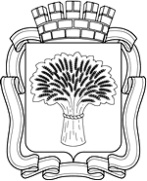 Российская ФедерацияАдминистрация города Канска
Красноярского краяПОСТАНОВЛЕНИЕАпанович Татьяна АнатольевнаНачальник отдела архитектуры –            заместитель  начальника УАСИ администрации г. Канска,председатель комиссии                                                           Ткачёва Надежда ВасильевнаГлавный специалист по правовым вопросам УАСИ администрации г.Канска – заместитель председателя комиссииШаульская Юлия  Сергеевна Главный  специалист  УАСИ  администрации г. Канска - секретарь КомиссииЧлены Комиссии:Спиридонова Наталья ЮрьевнаНачальник земельного отдела МКУ «КУМИ администрации г. Канска»Колмакова Вера АлександровнаНачальник юридического отдела администрации г. КанскаДворниченко Елена ВладимировнаГлавный  специалист  УАСИ  администрации г. Канска 